Request Reference: 171814069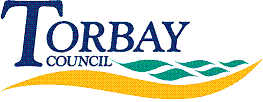 Date received: 14 December 2017Date response sent: 19 December 2017I would like to know the following information:1.	Can you confirm the name of the person who looks after the FOI process (including FOI, EIR and DPA) requests at the Council Joanne Beer2.	Can you confirm the name of the person who will look after the GDPR processes at the Council from next year (e.g. in the role of Data Protection Officer)

Joanne Beer3.	How are you planning to manage the incoming GDPR requests (including Subject Access Requests and Right to be Forgotten)This is not a request for recorded information under the Freedom of Information, however we can advise that we will manage incoming in line with the Regulation and ICO guidance / codes of practice. 4.	For the following information please complete the table below. Dates are for the last three full calendar years (January to December):  Information is stored by financial years 2016/172015/162014/15aTotal number of information requests receivedSee information provided in response to questions b - iSee information provided in response to questions b - iSee information provided in response to questions b - ibTotal number of information requests handled under the Environmental Information Regulations (EIR)573274222cWhat % of requests met the statutory targets for response under EIR? i.e resolved within 20 working days98%100%97%dTotal number of information requests handled under the Data Protection Act 1998 – information provided for subject access requests 141728eWhat % of requests met the statutory targets for response under DPA? i.e resolved within 40 calendar days43%35%46%hTotal number of information requests processed under the Freedom of Information Act 20001080960911iWhat % of requests met the statutory targets for response under FOI? i.e resolved within 20 working days95%93%83%